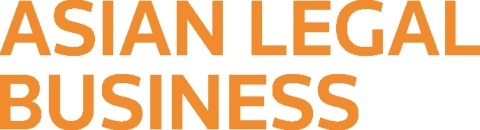 2023 ALB CHINA FASTEST GROWING FIRMS SUBMISSION FORM2023 ALB China 十五佳成长律所报名表Facts, figures and statistics below must relate to Mainland China Offices以下事实和数据需为中国大陆办公室的情况Number of fee earners does not include the number of paralegal, legal assistant, supporting staff.律所收费人员人数指的是合伙人、律师、法律顾问、咨询顾问和外籍法律顾问的总人数，不包括律师助理、实习律师、见习律师、律所支持人员等。Clearly mark CONFIDENTIAL on those that are not publishable.如有内容不能发表，请明确在其旁边标注“保密”。By submitting any information and materials to Thomson Reuters, submitter is agreed with below content:All information, materials and submission provided to Thomson Reuters is legally available and not partially or totally, directly or indirectly encumbered by rights owned by third parties. By submitting any information and materials to Thomson Reuters, I understand and agree that neither Thomson Reuters nor its employees shall be liable for any loss, demand, claim or cause of action of any kind, for defamation, invasion of privacy, publicity or any similar matter whether or not such loss, demand or claim is foreseeable or not. Thomson Reuters shall not be responsible for any claims from third parties (whether grounded on intellectual property rights infringements, defamation, or breach of confidentiality or otherwise) related to Thomson Reuters’ publication of the information, materials and submission provided by you. All information, materials and submission provided to Thomson Reuters will be published as-is, without alteration or modification and the submitter will be fully responsible for its submission. *Open to law firms with physical offices on mainland China参选律所必须在中国大陆拥有办公室*Domestic and international law firms can take part中资所和外资所均可参与*Facts, figures and statistics below must relate to the period between April 2022 and April 2023(from here onwards referred to as the “relevant period”)表格中“过去12个月”填写的事实和数据需要是在2022年4月到2023年4月之间*Only one entry per organisation一家律所只能提交一份报名表* Submission form can be filled in Chinese, or English or bilingual.  表格以中文或英文或中英双语填写均可* The deadline for submission is Friday 18:00 May 5, 2023 (Beijing time).  提交报名截止时间为2023年5月5日(周五)下午六点* Please mail your submission to: TRALBRanking@thomsonreuters.com  请于截止日期之前将报名表格发送到: TRALBRanking@thomsonreuters.comBASIC INFORMATION基本信息Name of law firm律所名称（* In case of magazine publication, the name of law firm will be as what filled in here. Please fill in it accurately in both English and Chinese.*如涉及杂志刊登，律所的名称将以此处填写为准，请同时以英文、中文准确填写）Office location(s) in mainland China在中国大陆的办公室所在地Name of contact person (include title, email, direct phone number and address)联系人姓名（包括职务、邮箱、电话和地址）DETAILS OF GROWTH AND EXPANSION律所扩张详细情况Number of fee-earners by April 2022截至2022年4月律所收费人员人数Number of fee-earners by April 2023 截至2023年4月律所收费人员人数Fee-earners increase in the last 12 months过去12个月 律所收费人员增长数量
Number of offices by April 2023截至2023年4月律所办公室数量New offices opened in the relevant period过去12个月新增加的办公室有哪些Key new partners hired (laterally) in the relevant period, please specify practice areas过去12个月从外部招聘了哪些主要合伙人及其业务领域？Key new clients added in the relevant period过去12个月新增加哪些主要客户Some client comments the firm has received.(If available, please name a client contact for reference)客户对律所有何评价(如有可能请提供一位客户作为推荐人) *Referrer may receive ALB emails.候选人提供的推荐人，可能收到ALB排名、活动、调研相关邮件。New practice areas added in the relevant period过去12个月新增加的业务领域Revenue growth percentage in mainland china in the relevant period过去12个月中国大陆办公室的营业额增长百分比Any other kinds of expansion in the relevant period？Have there been any changes in business conditions to your advantage in the relevant period? 过去12个月其他相关增长量？业务情况有哪些方面的改善？How would you describe your strategy for growth in the relevant period? 过去12个月增长的策略是什么?